IB Math SL Notes			             Review: Normal DistributionUnit 5 – Day 9Standardized Normal Distribution:We can collect data, plot it all in a histogram, and connect the tops of each bar together with a smooth curve. If the data is NORMALLY DISTRIBUTED, then the curve will represent a bell shape. We use this “bell curve” to represent the probability/percent of each outcome hence area under the curve must = 1.							History Tid-Bit: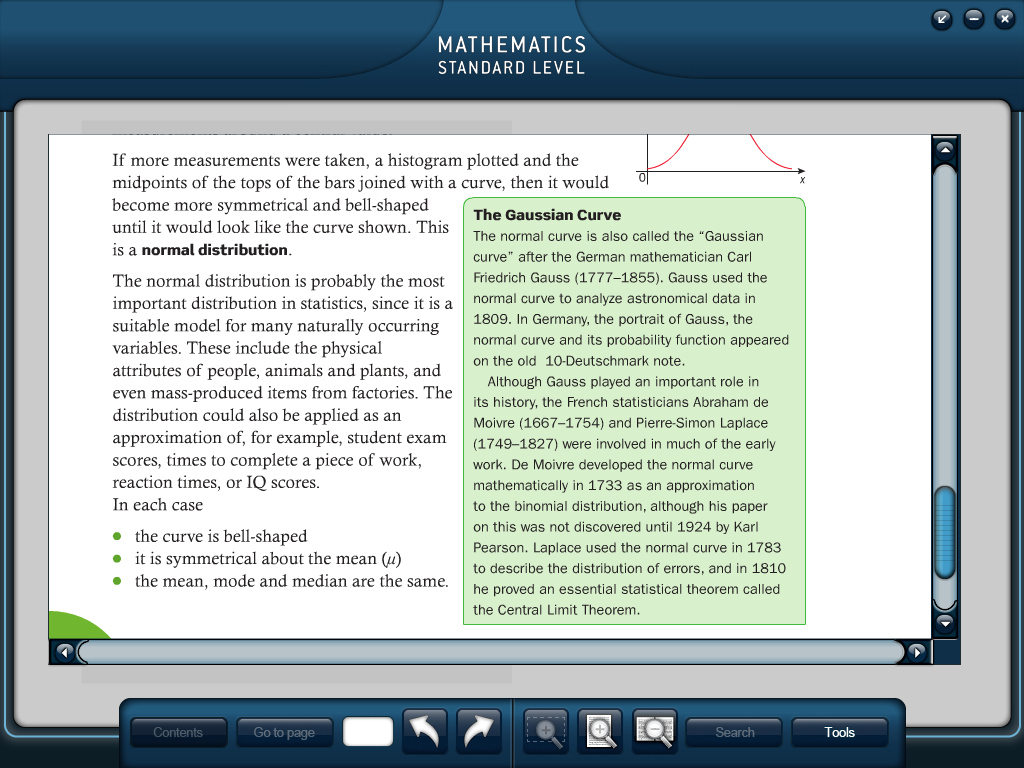 Each bell curve approaches the x-axis asymptotically.The graph of the normal distribution depends on two factors - the __________ and the ___________________________. 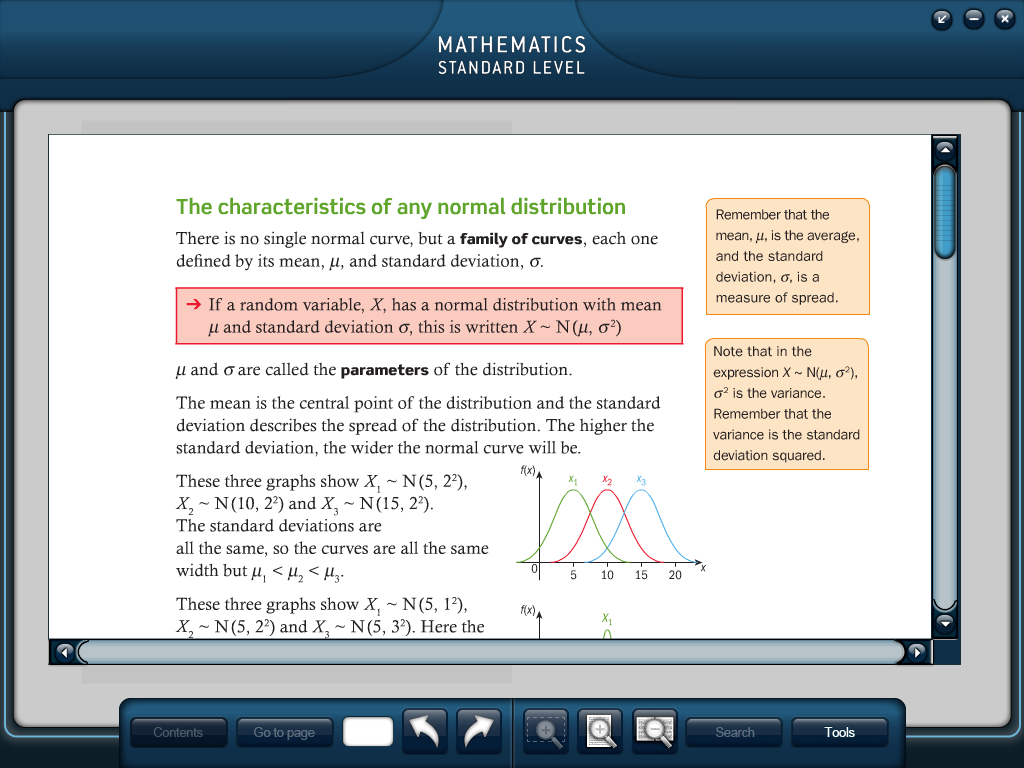 When the standard deviation is large, the curve is short and wide; when the standard deviation is small, the curve is tall and narrow. All normal distributions look like a symmetric, bell-shaped curve, as shown here: 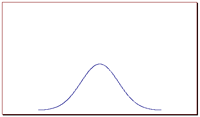 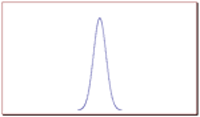 The curve on the left is shorter and wider than the curve on the right, because the curve on the left has a bigger standard deviation.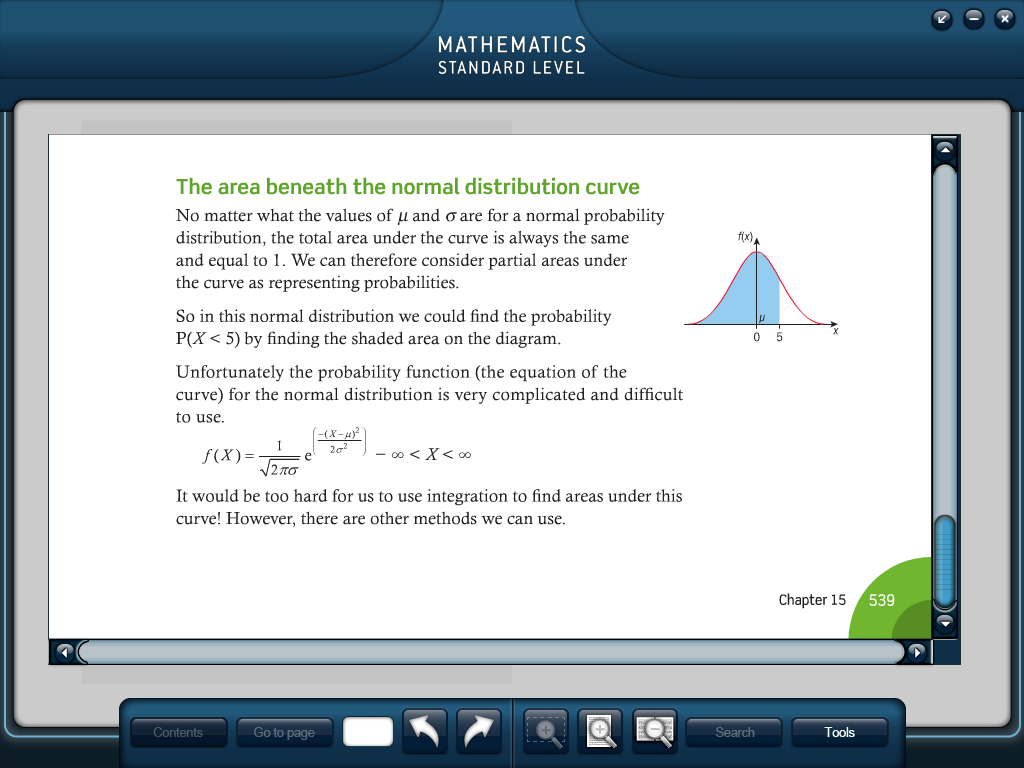 The most basic bell curve is given by and has the formula:  .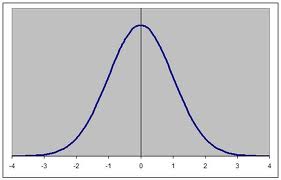 The following shows the % of data included within different standard deviations of the mean: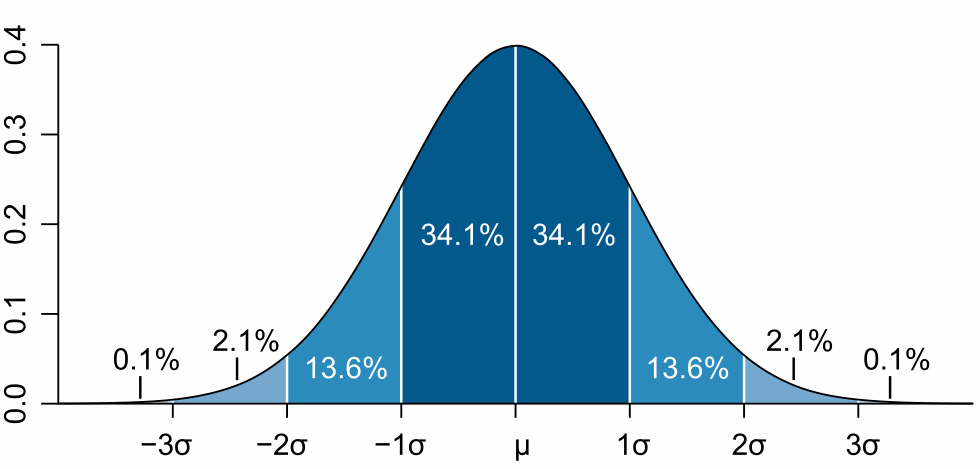 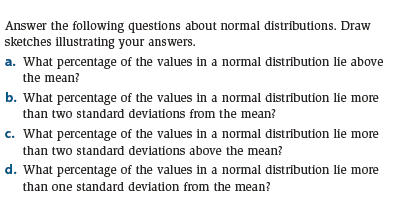 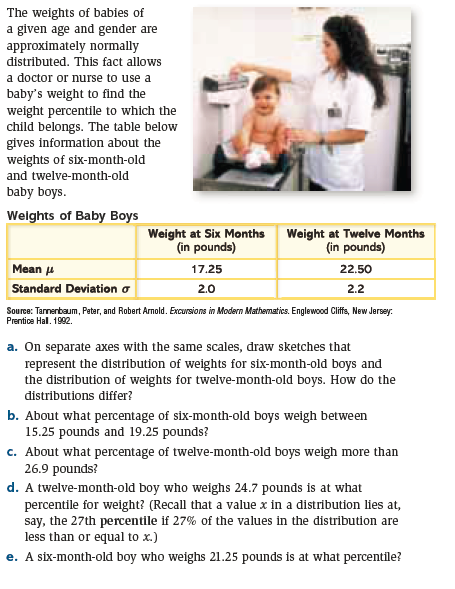 Let’s say you want to find the area to the left of the mark for 1σ on a standard normal distribution (meaning that the mean = 0 and the standard deviation = 1), we can use the GDC.  The area is denoted by P(Z<1σ).  In the GDC:  2nd VARS 2: normalcdf(To find:P(z ≤ a) or P(z < a)		use 	normalcdf (-(# bigger than 5), a)P(z ≥ a) or P(z > a)		use 	normalcdf (a, # bigger than 5)P(a ≤ z ≤ b) or P(a < z < b)	use	normalcdf (a, b)Examples: Find P(Z < -1.65)			2.  Find P(Z > 0.72)		3.  Find P(-0.4 < Z < 1.1)4.  Find P(Z > 0.34)			5.  Find P(Z ≤ 3)		6.  Find P(|Z| < 2.1) Normal Distribution in the GDC: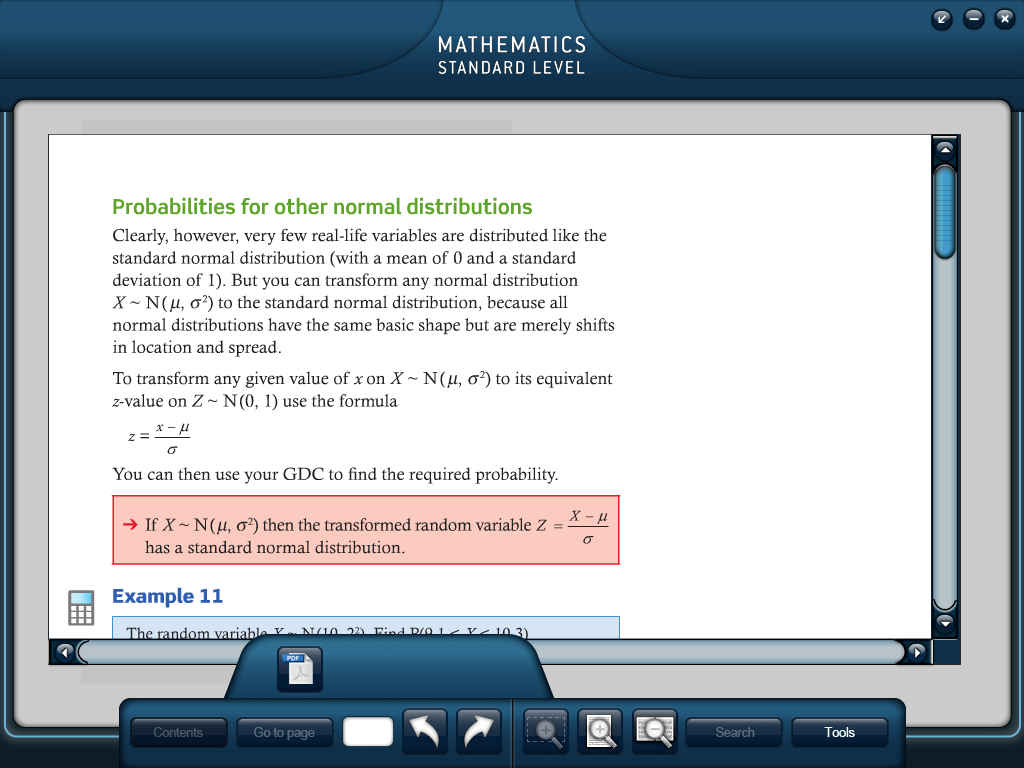 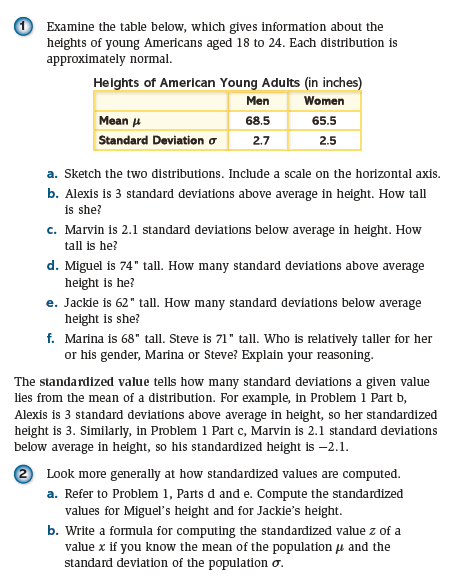 Examples (Note here the use of an X instead of a z):Find the standardized value (z). 7.  If X, find P(X <9.5)				8.  If X, find P(X >54.3)	With our GDCs, it simply takes typing in a couple more numbers.Type:  normalcdf (#, #, μ, σ)Examples (to be done with GDC): If , find P(X > 40)			10.  If X, find P(58.5 ≤ X ≤ 71.8)IB Math SL Unit 5– Day 9 HW					Name ______________________________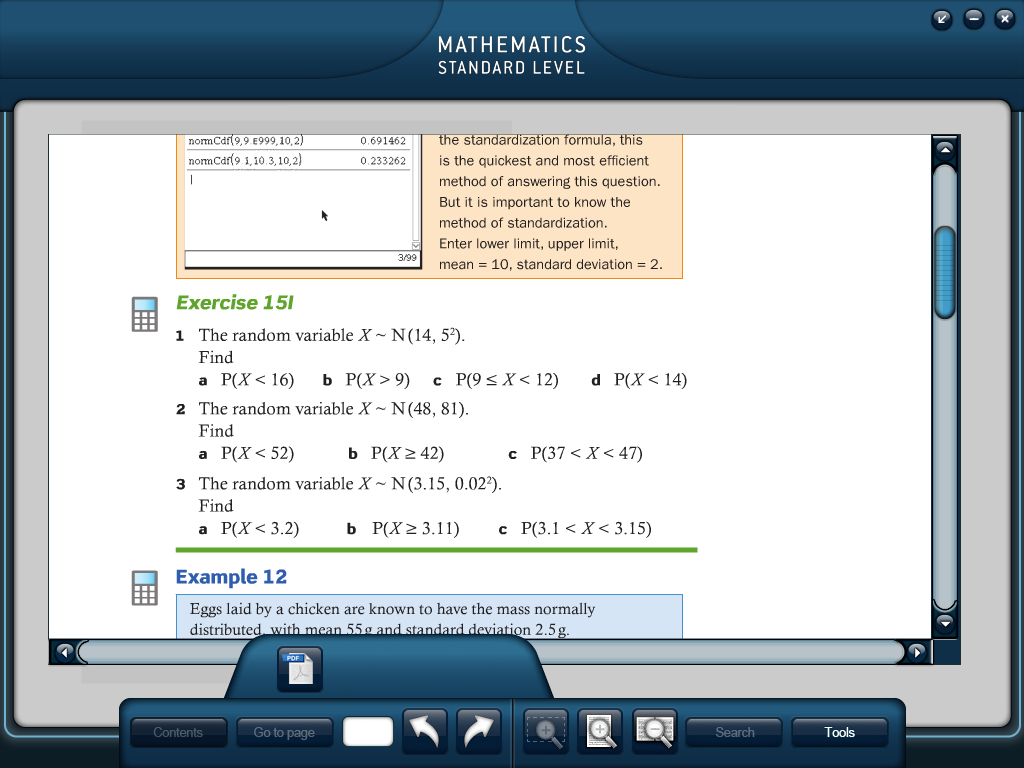 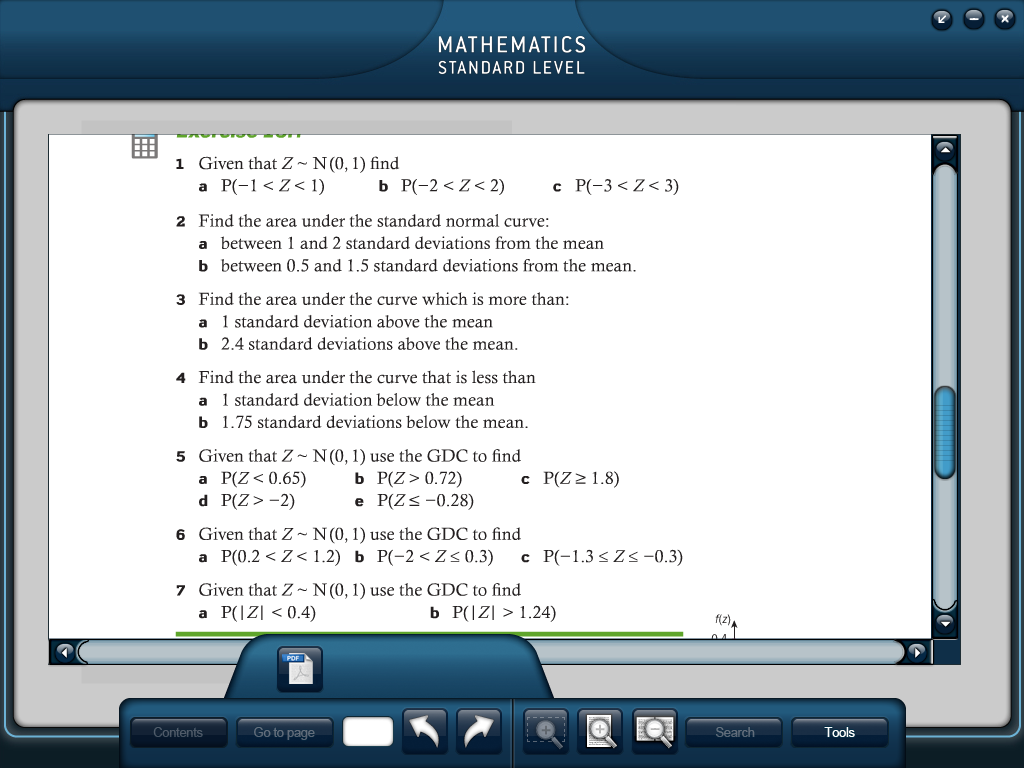 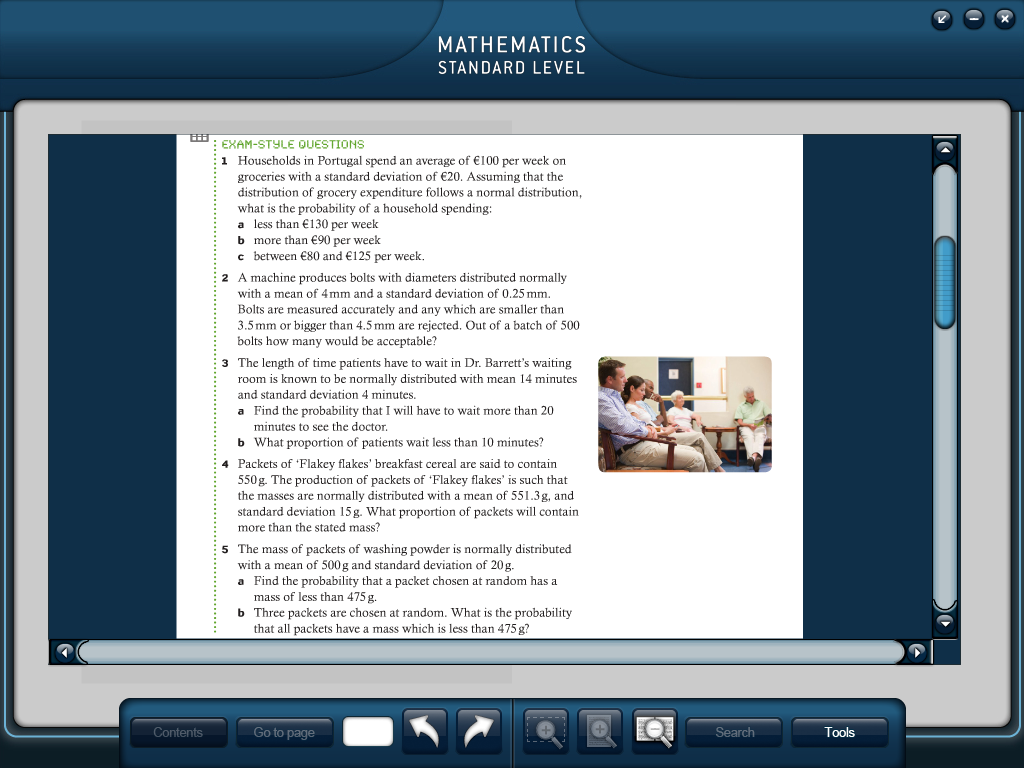 